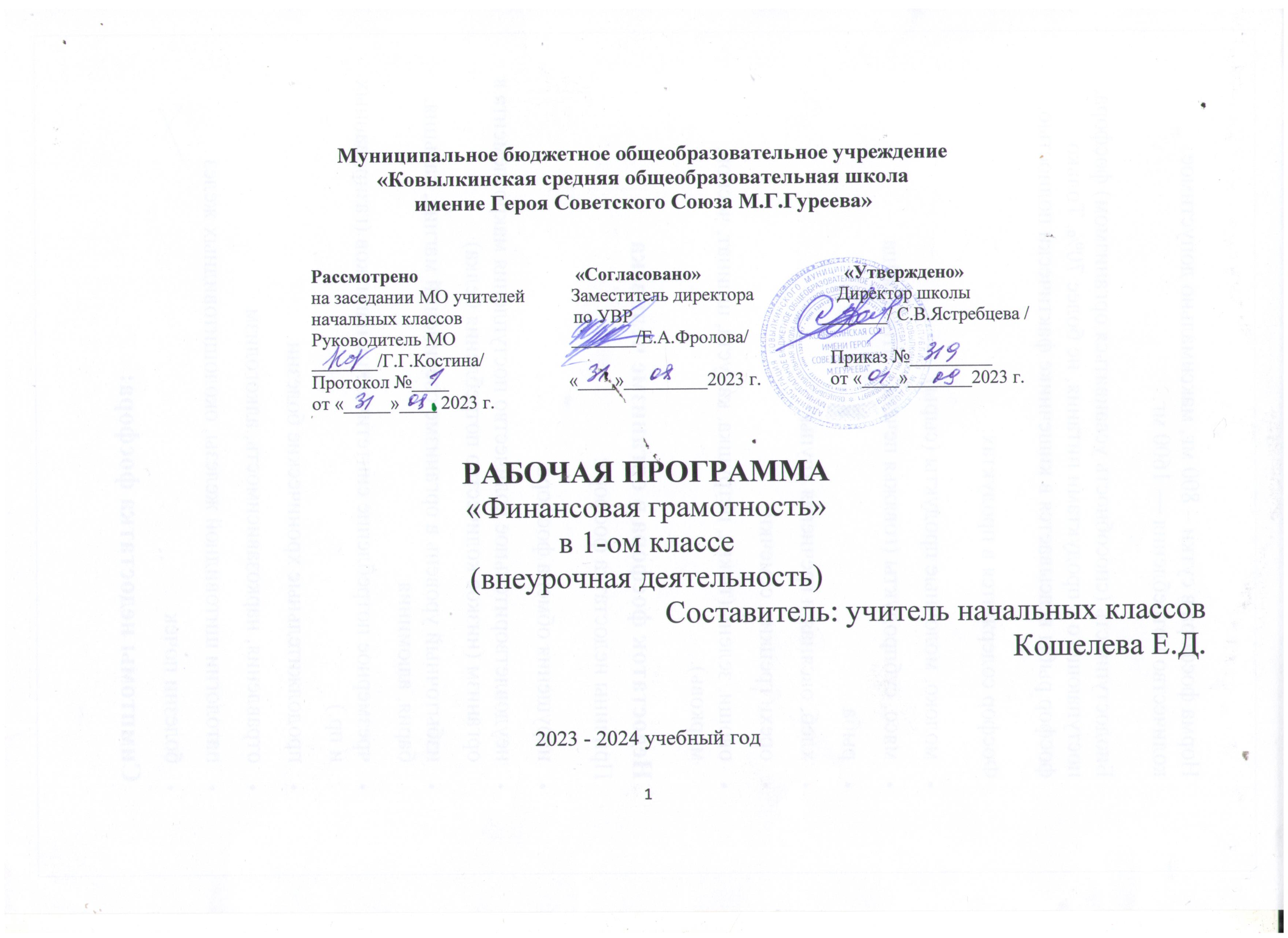 Пояснительная запискаРабочая программа данного учебного курса внеурочной деятельности разработана в соответствии с требованиями:Федерального закона от 29.12.2012 № 273 «Об образовании в Российской Федерации»;приказа Минпросвещения от 31.05.2021 № 286 «Об утверждении федерального государственного образовательного стандарта начального общего образования»;Методических рекомендаций по использованию и включению в содержание процесса обучения и воспитания государственных символов Российской Федерации, направленных письмом Минпросвещения от 15.04.2022 № СК-295/06;Методических рекомендаций по уточнению понятия и содержания внеурочной деятельности в рамках реализации основных общеобразовательных программ, в том числе в части проектной деятельности, направленных письмом Минобрнауки от 18.08.2017 № 09-1672;Стратегии развития воспитания в Российской Федерации на период до 2025 года, утвержденной распоряжением Правительства от 29.05.2015 № 996-р;СП 2.4.3648-20;СанПиН 1.2.3685-21;      Рабочая программа внеурочной деятельности «Азбука финансовой грамотности» разработана в соответствии с требованиями Федерального государственного образовательного стандарта начального общего образования, на основе учебного плана внеурочной деятельности, на основе Примерных программ внеурочной деятельности. Программа внеурочной деятельности «Финансовая грамотность» реализует общекультурное направление учебного плана внеурочной деятельности МБОУ «Ковылкинская СОШ им.Героя Советского Союза М.Г.Гуреева» Место курса в плане внеурочной деятельности: учебный курс предназначен для обучающихся 1–4-х классов; рассчитан на 1 час в неделю/33 часа в год в каждом классе.Задачи программы:Формировать представления о существенных сторонах финансовой грамотности.Содействовать целостному восприятию и широкому охвату картины окружающего мира, важной составной частью которого являются экономические отношения, с помощью экономических категорий и понятий.Научить детей пользоваться экономическим инструментарием.Способствовать общему развитию школьников: развивать мышление, эмоционально-волевую сферу.Развивать культуру экономического мышления.Воспитывать ответственность и нравственное поведение в области экономических отношений в семье. Цель изучения учебного курса «Финансовая грамотность» - развитие экономического образа мышления, воспитание ответственности и нравственного поведения в области экономических отношений в семье, формирование опыта применения полученных знаний и умений для решения элементарных вопросов в области экономики семьи.      Освоение содержания опирается на межпредметные связи с курсами математики, литературы и окружающего мира. Учебные материалы и задания подобраны в соответствии с возрастными особенностями детей и включают задачи, практические задания, игры, мини-исследования и проекты. В процессе изучения курса формируются умения и навыки работы учащихся с текстами, таблицами, схемами, а также поиска, анализа и представления информации и публичных выступлений. Формы учёта рабочей программы воспитания      Внеурочная деятельность для младших школьников является основой всего процесса воспитания, средством развития их мышления, воображения, интеллектуальных и творческих способностей, основным каналом социализации личности.     Воспитательный потенциал достигается при работе с пословицами, поговорками, иллюстрациями, загадками, фразеологизмами, высказываниями известных писателей, отрывками из стихотворений, предложениями, словами, связанные общей темой.      Большими воспитательными возможностями обладают занятия на которых дети сочиняют сказки, рассказы, работают по картинкам, картинам, которые вызывают эстетическое наслаждение и способствуют развитию прекрасного в душе ребенка.     Побуждение обучающихся соблюдать на занятиях общепринятые нормы поведения, правила общения со старшими (педагогическими работниками) и сверстниками (обучающимися), принципы учебной дисциплины и самоорганизации; привлечение внимания обучающихся к ценностному аспекту изучаемых на занятиях явлений, использование воспитательных возможностей содержания раздела через подбор соответствующих заданий;включение в занятия игровых процедур, которые помогают поддержать мотивацию обучающихся к получению знаний, налаживанию позитивных межличностных отношений в классе, помогают установлению доброжелательной атмосферы во время занятия.     Привлечение внимания обучающихся к ценностному аспекту изучаемых на занятиях явлений, использование воспитательных возможностей содержания учебного курса через демонстрацию обучающимся примеров ответственного, гражданского поведения, проявления человеколюбия и добросердечности, через подбор соответствующих текстов для чтения, задач для решения, проблемных ситуаций для обсуждения в классе.     Привлечение внимания обучающихся к ценностному аспекту изучаемых на занятиях явлений, использование воспитательных возможностей содержания раздела через подбор соответствующих упражнений.     Применение на занятиях интерактивных форм работы с обучающимися: дидактического театра, где полученные на занятиях знания обыгрываются в театральных постановках;включение в занятие игровых процедур, которые помогают поддержать мотивацию обучающихся к получению знаний, налаживанию позитивных межличностных отношений в классе, помогают установлению доброжелательной атмосферы во время занятия.Содержание курса внеурочной деятельностиТема 1. Введение в экономику (1 час) Введение в экономику. Знакомство с понятием «экономика». Для чего нужна экономика?    Форма: групповая, беседа Вид деятельности: познавательная. Тема 2. Потребности (2 часа) Потребности. Что такое «потребность». Какие бывают потребности. Форма: групповая, беседа, игра Вид деятельности: познавательная, игровая. Тема 3. Источники удовлетворения потребностей (7 часов): Источники удовлетворения потребностей. Почему все потребности нельзя удовлетворить. Виды потребностей. Мои желания и потребности. Форма: групповая, игра, беседа, практикум     Вид деятельности: познавательная, игровая Тема 4. Домашнее хозяйство (4 часа): Домашнее хозяйство. Распределение ролей в семье. Домашние обязанности в семье. Что такое бюджет семьи. Что такое «доходы» и «расходы». Важно ли быть богатым. Посчитаем семейный бюджет. Форма: групповая, индивидуальная, беседа, практикум Вид деятельности: познавательная, ценностно-ориентированная. Тема 5. Товары и услуги (6 часов): Что такое «товар». Какие бывают товары. Где можно приобрести товары и услуги. Зачем нужна реклама. Роль рекламы. Форма: групповая, индивидуальная, беседа, практикум.   Вид деятельности: познавательная, ценностно-ориентированная. Тема 6. Деньги (8 часов) Зачем нужны деньги. Как появились деньги. Деньги и страны. Где и как хранятся деньги. Что такое источник дохода. Форма: групповая, индивидуальная, беседа, практикум, игра.  Вид деятельности: познавательная, ценностно-ориентированная, игровая.Тема 7. Маркетинг (4 часа) Что такое «маркетинг». Обмен. Рынок. Торговля. Взаимоотношения продавца и покупателя. Конкуренция. Форма: групповая, индивидуальная, беседа, практикум, игра Вид деятельности: познавательная, ценностно-ориентированная, игровая. Тема 8. Задачи от Гнома - Эконома (1 час): Задачи с экономическим содержанием от Гнома – Эконома. Форма: групповая, практикум   Вид деятельности: познавательная, игровая.Планируемые результаты освоения курса внеурочной деятельностиЛичностными результатами освоения программы являются следующие умения:осознание себя как члена семьи, общества и государства: участие в обсуждении финансовых проблем семьи, принятии решений о семейном бюджете;овладение начальными навыками адаптации в мире финансовых отношений: сопоставление доходов и расходов, простые вычисления в области семейных финансов;развитие самостоятельности и осознание личной ответственности за свои поступки: планирование собственного бюджета и сбережений, понимание финансового положения семьи;развитие навыков сотрудничества со взрослыми и сверстниками вразных игровых и реальных экономических ситуациях.Метапредметными результатами освоения программы является формирование следующих универсальных учебных действий (УУД):Познавательные УУД:освоение способов решения проблем творческого и поискового характера;использование различных способов поиска, сбора, обработки, анализа и представления информации;овладение логическими действиями сравнения, обобщения, классификации, установления аналогий и причинно-следственных связей, построения рассуждений, отнесения к известным понятиям;овладение базовыми предметными и межпредметными понятиями;Регулятивные УУД:понимание цели своих действий;составление простых планов с помощью учителя;проявление познавательной и творческой инициативы;оценка правильности выполнения действий;адекватное восприятие предложений товарищей, учителей, родителей.Коммуникативные УУД:составление текстов в устной и письменной формах;умение слушать собеседника и вести диалог;умение признавать возможность существования различных точек зрения и права каждого иметь свою;умение излагать свое мнение и аргументировать свою точку зрения и оценку событий;умение договариваться о распределении функций и ролей в совместной деятельности; осуществлять взаимный контроль в совместной деятельности, адекватно оценивать собственное поведение и поведение окружающих.Предметными результатами изучения курса «По ступенькам финансовой грамотности» являются:понимание и правильное использование экономических терминов;представление о роли денег в семье и обществе;умение характеризовать виды и функции денег;знание источников доходов и направлений расходов семьи;умение рассчитывать доходы и расходы и составлять простой семейный бюджет;определение элементарных проблем в области семейных финансов и путей их решения;проведение элементарных финансовых расчетов.Тематическое планированиеКАЛЕНДАРНО-ТЕМАТИЧЕСКОГОЕ ПЛАНИРОВАНИЕ№ п/пТема занятияВиды деятельностиКоличество часов, отводимых на освоение темыЦОР/ЭОР1Введение в экономику (1час) Введение. Что изучает наука «экономика». определять и формулировать цель деятельности с помощью педагога; проговаривать  последовательность действий;  1http://www.gorodfinansov.ru www.azbukafinansov.ru http://www.it-n.ru/ http://www.uchportal.ru/load/136 ttp://michurin.com/index.htm http://michurin.com/index.htm http://richkid.ru/club/about/ www.azbukafinansov.ru https://razvitum.ru/articles/35/2222?utm_source=email&utm_medium=email&utm_campaign=1089&utm_content=article https://fmc.hse.ru/primarySchool 2Потребности (2 часа) Давайте познакомимся: Гном – Эконом рассуждает о понятии «потребность». учиться высказывать свое предположение; учиться работать по предложенному педагогом плану; учиться отличать верно выполненное задание от неверного; 1http://www.gorodfinansov.ru www.azbukafinansov.ru http://www.it-n.ru/ http://www.uchportal.ru/load/136 ttp://michurin.com/index.htm http://michurin.com/index.htm http://richkid.ru/club/about/ www.azbukafinansov.ru https://razvitum.ru/articles/35/2222?utm_source=email&utm_medium=email&utm_campaign=1089&utm_content=article https://fmc.hse.ru/primarySchool 3учиться совместно с педагогом и другими учениками давать эмоциональную оценку деятельности товарищей. 1http://www.gorodfinansov.ru www.azbukafinansov.ru http://www.it-n.ru/ http://www.uchportal.ru/load/136 ttp://michurin.com/index.htm http://michurin.com/index.htm http://richkid.ru/club/about/ www.azbukafinansov.ru https://razvitum.ru/articles/35/2222?utm_source=email&utm_medium=email&utm_campaign=1089&utm_content=article https://fmc.hse.ru/primarySchool 4Источники удовлетворения потребностей (7 часов) Личные потребности. Что нам необходимо в жизни? ориентироваться в своей системе знаний: отличать новое от уже известного с помощью педагога; учиться добывать новые знания: находить ответы на вопросы, используя свой жизненный опыт, информацию, полученную от педагога, и используя учебную литературу;  1http://www.gorodfinansov.ru www.azbukafinansov.ru http://www.it-n.ru/ http://www.uchportal.ru/load/136 ttp://michurin.com/index.htm http://michurin.com/index.htm http://richkid.ru/club/about/ www.azbukafinansov.ru https://razvitum.ru/articles/35/2222?utm_source=email&utm_medium=email&utm_campaign=1089&utm_content=article https://fmc.hse.ru/primarySchool 5Материальные, социальные, духовные потребности. овладевать навыками сотрудничества в группе в совместном решении учебной задачи. определять и формулировать цель деятельности с помощью педагога; проговаривать последовательность действий; 1http://www.gorodfinansov.ru www.azbukafinansov.ru http://www.it-n.ru/ http://www.uchportal.ru/load/136 ttp://michurin.com/index.htm http://michurin.com/index.htm http://richkid.ru/club/about/ www.azbukafinansov.ru https://razvitum.ru/articles/35/2222?utm_source=email&utm_medium=email&utm_campaign=1089&utm_content=article https://fmc.hse.ru/primarySchool 6Урок от Гнома-Эконома: все потребности важны, все потребности нужны. учиться выражать свои мысли; учиться объяснять свое несогласие и пытаться договориться; учиться выполнять различные роли в группе (лидера, исполнителя, критика); 1http://www.gorodfinansov.ru www.azbukafinansov.ru http://www.it-n.ru/ http://www.uchportal.ru/load/136 ttp://michurin.com/index.htm http://michurin.com/index.htm http://richkid.ru/club/about/ www.azbukafinansov.ru https://razvitum.ru/articles/35/2222?utm_source=email&utm_medium=email&utm_campaign=1089&utm_content=article https://fmc.hse.ru/primarySchoolИсточники удовлетворения потребностей. учиться высказывать свое предположение; учиться работать по предложенному педагогом плану; учиться отличать верно выполненное задание от неверного; учиться совместно с педагогом и другими учениками давать эмоциональную оценку деятельности товарища; 1http://www.gorodfinansov.ru www.azbukafinansov.ru http://www.it-n.ru/ http://www.uchportal.ru/load/136 ttp://michurin.com/index.htm http://michurin.com/index.htm http://richkid.ru/club/about/ www.azbukafinansov.ru https://razvitum.ru/articles/35/2222?utm_source=email&utm_medium=email&utm_campaign=1089&utm_content=article https://fmc.hse.ru/primarySchool8Удовлетворение потребностей. овладевать навыками сотрудничества в группе в совместном решении учебной задачи. определять и формулировать цель деятельности с помощью педагога; проговаривать последовательность действий; 1http://www.gorodfinansov.ru www.azbukafinansov.ru http://www.it-n.ru/ http://www.uchportal.ru/load/136 ttp://michurin.com/index.htm http://michurin.com/index.htm http://richkid.ru/club/about/ www.azbukafinansov.ru https://razvitum.ru/articles/35/2222?utm_source=email&utm_medium=email&utm_campaign=1089&utm_content=article https://fmc.hse.ru/primarySchool9Урок от Гнома-Эконома: почему все потребности нельзя удовлетворить? учиться выражать свои мысли; учиться объяснять свое несогласие и пытаться договориться; учиться выполнять различные роли в группе (лидера, исполнителя, критика); 1http://www.gorodfinansov.ru www.azbukafinansov.ru http://www.it-n.ru/ http://www.uchportal.ru/load/136 ttp://michurin.com/index.htm http://michurin.com/index.htm http://richkid.ru/club/about/ www.azbukafinansov.ru https://razvitum.ru/articles/35/2222?utm_source=email&utm_medium=email&utm_campaign=1089&utm_content=article https://fmc.hse.ru/primarySchool10Домашнее хозяйство (4 часа) Домохозяйство и домашний труд. ориентироваться в своей системе знаний: отличать новое от уже известного с помощью педагога; учиться добывать новые знания: находить ответы на вопросы, используя свой жизненный опыт, информацию, полученную от педагога, и используя учебную литературу; 1http://www.gorodfinansov.ru www.azbukafinansov.ru http://www.it-n.ru/ http://www.uchportal.ru/load/136 ttp://michurin.com/index.htm http://michurin.com/index.htm http://richkid.ru/club/about/ www.azbukafinansov.ru https://razvitum.ru/articles/35/2222?utm_source=email&utm_medium=email&utm_campaign=1089&utm_content=article https://fmc.hse.ru/primarySchool11Домашние обязанности в семье. овладевать навыками сотрудничества в группе в совместном решении учебной задачи. определять и формулировать цель деятельности с помощью педагога; проговаривать последовательность действий; 1http://www.gorodfinansov.ru www.azbukafinansov.ru http://www.it-n.ru/ http://www.uchportal.ru/load/136 ttp://michurin.com/index.htm http://michurin.com/index.htm http://richkid.ru/club/about/ www.azbukafinansov.ru https://razvitum.ru/articles/35/2222?utm_source=email&utm_medium=email&utm_campaign=1089&utm_content=article https://fmc.hse.ru/primarySchool12Домашние обязанности в семье. Бюджет семьи. учиться высказывать свое предположение; учиться работать по предложенному педагогом плану; учиться отличать верно выполненное задание от неверного; учиться совместно с педагогом и другими учениками давать эмоциональную оценку деятельности товарища; 1http://www.gorodfinansov.ru www.azbukafinansov.ru http://www.it-n.ru/ http://www.uchportal.ru/load/136 ttp://michurin.com/index.htm http://michurin.com/index.htm http://richkid.ru/club/about/ www.azbukafinansov.ru https://razvitum.ru/articles/35/2222?utm_source=email&utm_medium=email&utm_campaign=1089&utm_content=article https://fmc.hse.ru/primarySchool13Урок от Гнома – Эконома: правила ведения домашнего хозяйства. учиться выражать свои мысли; учиться объяснять свое несогласие и пытаться договориться; учиться выполнять различные роли в группе (лидера, исполнителя, критика); 1http://www.gorodfinansov.ru www.azbukafinansov.ru http://www.it-n.ru/ http://www.uchportal.ru/load/136 ttp://michurin.com/index.htm http://michurin.com/index.htm http://richkid.ru/club/about/ www.azbukafinansov.ru https://razvitum.ru/articles/35/2222?utm_source=email&utm_medium=email&utm_campaign=1089&utm_content=article https://fmc.hse.ru/primarySchool14Товары и услуги (6 часов) Как товар попадает в магазин? ориентироваться в своей системе знаний: отличать новое от уже известного с помощью педагога; учиться добывать новые знания: находить ответы на вопросы, используя свой жизненный опыт, информацию, полученную от педагога, и используя учебную литературу; 1http://www.gorodfinansov.ru www.azbukafinansov.ru http://www.it-n.ru/ http://www.uchportal.ru/load/136 ttp://michurin.com/index.htm http://michurin.com/index.htm http://richkid.ru/club/about/ www.azbukafinansov.ru https://razvitum.ru/articles/35/2222?utm_source=email&utm_medium=email&utm_campaign=1089&utm_content=article https://fmc.hse.ru/primarySchool15Где можно приобрести товары? учиться высказывать свое предположение; учиться работать по предложенному педагогом плану; учиться отличать верно выполненное задание от неверного; учиться совместно с педагогом и другими учениками давать эмоциональную оценку деятельности товарища; 1http://www.gorodfinansov.ru www.azbukafinansov.ru http://www.it-n.ru/ http://www.uchportal.ru/load/136 ttp://michurin.com/index.htm http://michurin.com/index.htm http://richkid.ru/club/about/ www.azbukafinansov.ru https://razvitum.ru/articles/35/2222?utm_source=email&utm_medium=email&utm_campaign=1089&utm_content=article https://fmc.hse.ru/primarySchool16Зачем нужна реклама? Реклама и упаковка. учиться выражать свои мысли; учиться объяснять свое несогласие и пытаться договориться; учиться выполнять различные роли в группе (лидера, исполнителя, критика); 1http://www.gorodfinansov.ru www.azbukafinansov.ru http://www.it-n.ru/ http://www.uchportal.ru/load/136 ttp://michurin.com/index.htm http://michurin.com/index.htm http://richkid.ru/club/about/ www.azbukafinansov.ru https://razvitum.ru/articles/35/2222?utm_source=email&utm_medium=email&utm_campaign=1089&utm_content=article https://fmc.hse.ru/primarySchool17Уроки Гнома-Эконома: реклама - «двигатель торговли». овладевать навыками сотрудничества в группе в совместном решении учебной задачи. определять и формулировать цель деятельности с помощью педагога; проговаривать последовательность действий; 1http://www.gorodfinansov.ru www.azbukafinansov.ru http://www.it-n.ru/ http://www.uchportal.ru/load/136 ttp://michurin.com/index.htm http://michurin.com/index.htm http://richkid.ru/club/about/ www.azbukafinansov.ru https://razvitum.ru/articles/35/2222?utm_source=email&utm_medium=email&utm_campaign=1089&utm_content=article https://fmc.hse.ru/primarySchool18Зачем нужны деньги? учиться выражать свои мысли; учиться объяснять свое несогласие и пытаться договориться; учиться выполнять различные роли в группе (лидера, исполнителя, критика); 1http://www.gorodfinansov.ru www.azbukafinansov.ru http://www.it-n.ru/ http://www.uchportal.ru/load/136 ttp://michurin.com/index.htm http://michurin.com/index.htm http://richkid.ru/club/about/ www.azbukafinansov.ru https://razvitum.ru/articles/35/2222?utm_source=email&utm_medium=email&utm_campaign=1089&utm_content=article https://fmc.hse.ru/primarySchool19Как и где хранятся деньги? учиться высказывать свое предположение; учиться работать по предложенному педагогом плану; учиться отличать верно выполненное задание от неверного; учиться совместно с педагогом и другими учениками давать эмоциональную оценку деятельности товарища; 1http://www.gorodfinansov.ru www.azbukafinansov.ru http://www.it-n.ru/ http://www.uchportal.ru/load/136 ttp://michurin.com/index.htm http://michurin.com/index.htm http://richkid.ru/club/about/ www.azbukafinansov.ru https://razvitum.ru/articles/35/2222?utm_source=email&utm_medium=email&utm_campaign=1089&utm_content=article https://fmc.hse.ru/primarySchool20Урок от Гнома-Эконома: деньги и страны. овладевать навыками сотрудничества в группе в совместном решении учебной задачи. определять и формулировать цель деятельности с помощью педагога; проговаривать последовательность действий; 1http://www.gorodfinansov.ru www.azbukafinansov.ru http://www.it-n.ru/ http://www.uchportal.ru/load/136 ttp://michurin.com/index.htm http://michurin.com/index.htm http://richkid.ru/club/about/ www.azbukafinansov.ru https://razvitum.ru/articles/35/2222?utm_source=email&utm_medium=email&utm_campaign=1089&utm_content=article https://fmc.hse.ru/primarySchool21Деньги (8 часов) Деньги России. ориентироваться в своей системе знаний: отличать новое от уже известного с помощью педагога; учиться добывать новые знания: находить ответы на вопросы, используя свой жизненный опыт, информацию, полученную от педагога, и используя учебную литературу; 1http://www.gorodfinansov.ru www.azbukafinansov.ru http://www.it-n.ru/ http://www.uchportal.ru/load/136 ttp://michurin.com/index.htm http://michurin.com/index.htm http://richkid.ru/club/about/ www.azbukafinansov.ru https://razvitum.ru/articles/35/2222?utm_source=email&utm_medium=email&utm_campaign=1089&utm_content=article https://fmc.hse.ru/primarySchool22Как появились деньги? Первые деньги. Современные деньги. овладевать навыками сотрудничества в группе в совместном решении учебной задачи. 1http://www.gorodfinansov.ru www.azbukafinansov.ru http://www.it-n.ru/ http://www.uchportal.ru/load/136 ttp://michurin.com/index.htm http://michurin.com/index.htm http://richkid.ru/club/about/ www.azbukafinansov.ru https://razvitum.ru/articles/35/2222?utm_source=email&utm_medium=email&utm_campaign=1089&utm_content=article https://fmc.hse.ru/primarySchool23Деньги и товары. учиться высказывать свое предположение; учиться работать по предложенному педагогом плану; учиться отличать верно выполненное задание от неверного; учиться совместно с педагогом и другими учениками давать эмоциональную оценку деятельности товарища; 1http://www.gorodfinansov.ru www.azbukafinansov.ru http://www.it-n.ru/ http://www.uchportal.ru/load/136 ttp://michurin.com/index.htm http://michurin.com/index.htm http://richkid.ru/club/about/ www.azbukafinansov.ru https://razvitum.ru/articles/35/2222?utm_source=email&utm_medium=email&utm_campaign=1089&utm_content=article https://fmc.hse.ru/primarySchool24Что такое доходы и расходы? учиться выражать свои мысли; учиться объяснять свое несогласие и пытаться договориться; учиться выполнять различные роли в группе (лидера, исполнителя, критика); 1http://www.gorodfinansov.ru www.azbukafinansov.ru http://www.it-n.ru/ http://www.uchportal.ru/load/136 ttp://michurin.com/index.htm http://michurin.com/index.htm http://richkid.ru/club/about/ www.azbukafinansov.ru https://razvitum.ru/articles/35/2222?utm_source=email&utm_medium=email&utm_campaign=1089&utm_content=article https://fmc.hse.ru/primarySchool25Доходы и расходы моей семьи. учиться выражать свои мысли; учиться объяснять свое несогласие и пытаться договориться; учиться выполнять различные роли в группе (лидера, исполнителя, критика); 1http://www.gorodfinansov.ru www.azbukafinansov.ru http://www.it-n.ru/ http://www.uchportal.ru/load/136 ttp://michurin.com/index.htm http://michurin.com/index.htm http://richkid.ru/club/about/ www.azbukafinansov.ru https://razvitum.ru/articles/35/2222?utm_source=email&utm_medium=email&utm_campaign=1089&utm_content=article https://fmc.hse.ru/primarySchool26Роль денег в жизни человека. овладевать навыками сотрудничества в группе в совместном решении учебной задачи. определять и формулировать цель деятельности с помощью педагога; проговаривать последовательность действий; 1http://www.gorodfinansov.ru www.azbukafinansov.ru http://www.it-n.ru/ http://www.uchportal.ru/load/136 ttp://michurin.com/index.htm http://michurin.com/index.htm http://richkid.ru/club/about/ www.azbukafinansov.ru https://razvitum.ru/articles/35/2222?utm_source=email&utm_medium=email&utm_campaign=1089&utm_content=article https://fmc.hse.ru/primarySchool27Маркетинг (4 часа) Урок от Гнома-Эконома: знакомимся с понятием «маркетинг» («рынок»). учиться высказывать свое предположение; учиться работать по предложенному педагогом плану; учиться отличать верно выполненное задание от неверного; 1http://www.gorodfinansov.ru www.azbukafinansov.ru http://www.it-n.ru/ http://www.uchportal.ru/load/136 ttp://michurin.com/index.htm http://michurin.com/index.htm http://richkid.ru/club/about/ www.azbukafinansov.ru https://razvitum.ru/articles/35/2222?utm_source=email&utm_medium=email&utm_campaign=1089&utm_content=article https://fmc.hse.ru/primarySchool28Рынок. Игра «Магазин», овладевать навыками сотрудничества в группе в совместном решении учебной задачи. определять и формулировать цель деятельности с помощью педагога; проговаривать последовательность действий; 1http://www.gorodfinansov.ru www.azbukafinansov.ru http://www.it-n.ru/ http://www.uchportal.ru/load/136 ttp://michurin.com/index.htm http://michurin.com/index.htm http://richkid.ru/club/about/ www.azbukafinansov.ru https://razvitum.ru/articles/35/2222?utm_source=email&utm_medium=email&utm_campaign=1089&utm_content=article https://fmc.hse.ru/primarySchool29Обмен. Торговля. Игра «Магазин», овладевать навыками сотрудничества в группе в совместном решении учебной задачи. определять и формулировать цель деятельности с помощью педагога; проговаривать последовательность действий; 1http://www.gorodfinansov.ru www.azbukafinansov.ru http://www.it-n.ru/ http://www.uchportal.ru/load/136 ttp://michurin.com/index.htm http://michurin.com/index.htm http://richkid.ru/club/about/ www.azbukafinansov.ru https://razvitum.ru/articles/35/2222?utm_source=email&utm_medium=email&utm_campaign=1089&utm_content=article https://fmc.hse.ru/primarySchool30Продавец и покупатель. овладевать навыками сотрудничества в группе в совместном решении учебной задачи. 1http://www.gorodfinansov.ru www.azbukafinansov.ru http://www.it-n.ru/ http://www.uchportal.ru/load/136 ttp://michurin.com/index.htm http://michurin.com/index.htm http://richkid.ru/club/about/ www.azbukafinansov.ru https://razvitum.ru/articles/35/2222?utm_source=email&utm_medium=email&utm_campaign=1089&utm_content=article https://fmc.hse.ru/primarySchool31Конкуренция. учиться высказывать свое предположение; учиться работать по предложенному педагогом плану; учиться отличать верно выполненное задание от неверного; учиться совместно с педагогом и другими учениками давать эмоциональную оценку деятельности товарища; 1http://www.gorodfinansov.ru www.azbukafinansov.ru http://www.it-n.ru/ http://www.uchportal.ru/load/136 ttp://michurin.com/index.htm http://michurin.com/index.htm http://richkid.ru/club/about/ www.azbukafinansov.ru https://razvitum.ru/articles/35/2222?utm_source=email&utm_medium=email&utm_campaign=1089&utm_content=article https://fmc.hse.ru/primarySchool32Задачи от Гнома - Эконома (2 часа) Гном – Эконом проводит «Экономическое Поле Чудес». ориентироваться в своей системе знаний: отличать новое от уже известного с помощью педагога; учиться добывать новые знания: находить ответы на вопросы, используя свой жизненный опыт, информацию, полученную от педагога, и используя учебную литературу; 1http://www.gorodfinansov.ru www.azbukafinansov.ru http://www.it-n.ru/ http://www.uchportal.ru/load/136 ttp://michurin.com/index.htm http://michurin.com/index.htm http://richkid.ru/club/about/ www.azbukafinansov.ru https://razvitum.ru/articles/35/2222?utm_source=email&utm_medium=email&utm_campaign=1089&utm_content=article https://fmc.hse.ru/primarySchool33Подводим итоги первого экономического года. учиться выражать свои мысли; учиться объяснять свое несогласие и пытаться договориться; учиться выполнять различные роли в группе (лидера, исполнителя, критика); 1http://www.gorodfinansov.ru www.azbukafinansov.ru http://www.it-n.ru/ http://www.uchportal.ru/load/136 ttp://michurin.com/index.htm http://michurin.com/index.htm http://richkid.ru/club/about/ www.azbukafinansov.ru https://razvitum.ru/articles/35/2222?utm_source=email&utm_medium=email&utm_campaign=1089&utm_content=article https://fmc.hse.ru/primarySchool№ п/пТема раздела и занятияКол-вочасовВид деятельностиДатаДатаКоррекция№ п/пТема раздела и занятияКол-вочасовВид деятельностипланфактКоррекция1Введение в экономику (1час) Введение. Что изучает наука «экономика». 1Теоретич.Практич.2Потребности (2 часа) Давайте познакомимся: Гном – Эконом рассуждает о понятии «потребность». 1Теоретич.Практич.31Теоретич.Практич.4Источники удовлетворения потребностей (7 часов) Личные потребности. Что нам необходимо в жизни? 1Теоретич.Практич.5Материальные, социальные, духовные потребности. 1Теоретич.Практич.6Урок от Гнома-Эконома: все потребности важны, все потребности нужны. 1Практич.7Источники удовлетворения потребностей. 1Практич.8Удовлетворение потребностей. 1Практич.9Урок от Гнома-Эконома: почему все потребности нельзя удовлетворить? 1Теоретич.Практич.10Домашнее хозяйство (4 часа) Домохозяйство и домашний труд. 1Теоретич.Практич.11Домашние обязанности в семье. 1Теоретич.12Домашние обязанности в семье. Бюджет семьи. 1Теоретич.Практич.13Урок от Гнома – Эконома: правила ведения домашнего хозяйства. 1Практич.14Товары и услуги (6 часов) Как товар попадает в магазин? 1Практич.15Где можно приобрести товары? 1Практич.16Зачем нужна реклама? Реклама и упаковка. 1Практич.17Уроки Гнома-Эконома: реклама - «двигатель торговли». 1Практич.18Зачем нужны деньги? 1Практич.19Как и где хранятся деньги? 1Практич.20Урок от Гнома-Эконома: деньги и страны. 1Практич.21Деньги (8 часов) Деньги России. 1Практич.22Как появились деньги? Первые деньги. Современные деньги. 1Практич.23Деньги и товары. 1Теоретич.24Что такое доходы и расходы? 1Теоретич.25Доходы и расходы моей семьи. 1Практич.26Роль денег в жизни человека. 1Теоретич.Практич.27Маркетинг (4 часа) Урок от Гнома-Эконома: знакомимся с понятием «маркетинг» («рынок»). 1Практич.28Рынок. 1Практич.29Обмен. Торговля. 1Практич.30Продавец и покупатель. 1Практич.31Конкуренция. 1Теоретич.32Задачи от Гнома - Эконома (2 часа) Гном – Эконом проводит «Экономическое Поле Чудес». 1Теоретич.33Подводим итоги первого экономического года. 1Практич.